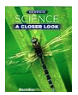 Science: A Closer Look - MHEonline.comhttps://www.mheonline.com/program/view/1/5/347/002SCL/Master Code: VX23-5CR9-Q9RM-R1P4 Product: Science A Closer Look Grade 3Master Code: P655-1HME-7H85-J3YJ Product: Science A Closer Look Grade 4Master Code: 4VKY-7FDL-M1BR-7DD8 Product: Science A Closer Look Grade 5Teachers are then given student redemption codes that they must distribute to their students for access.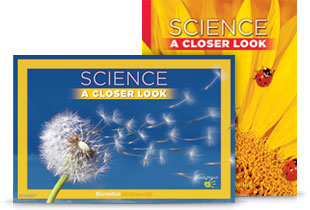 